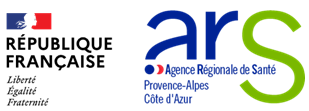 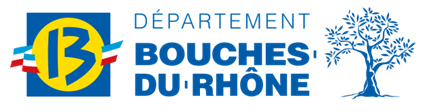 Appel à projets pour la création d’un EHPAD de 88 lits sur MarseilleCadre de réponseDate limite de dépôt des dossiers :  16 octobre 2024 à 12hLes dossiers de candidature doivent être constitués à partir de ce cadre de réponse, et des annexes demandées en complément. Les dossiers incomplets ou présentés sous une autre forme seront rejetés.Les dossiers seront envoyés obligatoirement :Soit par courrier recommandé avec demande d’avis de réception au plus tard le 16 octobre 2024 à 12h (avis de réception faisant foi et non pas cachet de la poste) à :Agence régionale de santé Provence-Alpes-Côte d’Azur132 boulevard de Paris CS 5003913331 Marseille cedex 03Soit contre récépissé au plus tard le 16 octobre 2024 à 12h à :Agence régionale de santé Provence-Alpes-Côte d’Azur132 boulevard de Paris CS 5003913331 Marseille cedex 03Le dossier sera constitué de : Quatre exemplaires en version papier ;Deux versions dématérialisées (clé USB).Présentation synthétique du projet et du porteur de projetLe cas échéant, informations sur les partenaires du projet (à répéter pour chaque partenaire) :Désignation : Coordonnées postales :Expérience du promoteur et capacité à réaliserQualité du projet architecturalQualité de la prise en charge et de l’accompagnement des résidentsLes effectifs - fournir un organigramme en annexeDossier financier - fournir un budget en annexe7.2  - Fonctionnement : année d’ouverture 1.1 - Le candidatNom de la personne physique ou morale candidate : ……………………………………………1.2 - Implantation précise du projetAdresse :……………………………………………………………………………………………………….- Montage juridique du projet (murs et gestion) et financement du projetPropriétaire des locaux : …………………………………………………………………………..Coût de l’achat du terrain (le cas échéant) :…………………………………………….Montant total des investissements (TTC) : ……………………………………………………………..            Dont Travaux : ……………………………………………………………………………            Dont Équipements : ……………………………………………………………………..Plan de financement (cocher la ou les modalités de financement) :󠄀Emprunt :  …………………€Autofinancement : …………€Autres ( à préciser) : ………………………………………………….Montant du loyer le cas échéant : …………………………………………………………………- Calendrier prévisionnel (mois & année)Dépôt du permis de construire : ………………………………………………………………….Lancement du chantier : ………………………………………………………………………….Réception des travaux : …………………………………………………………………………Ouverture au public : ……………………………………………………………………………. - Financement Montant global du budget de fonctionnement en année pleine (TTC) : ……………………………            Dont Groupe 1 : ……………………………………………………………………………            Dont Groupe 2 : …………………………………………………………………………..            Dont Groupe 3 : ……………………………………………………………………………Coût annuel à la place (TTC) : …………………………………………………………………………Frais de siège (TTC) : …………………………………………………………………………………….Prix de journée hébergement personne âgée (TTC) applicable à l’ensemble des PA  :……………………………………Prix de journée hébergement personne handicapée (TTC) :……………………………….1.6 - Personnel Total du personnel en ETP : …………………………………………………………………………1.7 - Personne ayant qualité pour engager l’établissement porteur du projet1.7 - Personne ayant qualité pour engager l’établissement porteur du projetNom, PrénomQualitéCourriel1.8 - Personne responsable du projet (chef de projet)1.8 - Personne responsable du projet (chef de projet)Nom, PrénomQualitéCourrielTéléphone1.9 – Gestionnaire chargé du suivi comptable et financier du projet1.9 – Gestionnaire chargé du suivi comptable et financier du projetNom, PrénomQualitéCourrielTéléphone2.1 - Expérience dans la gestion d’EHPAD Citer les EHPAD en gestion actuelle et leurs particularités – 20 lignes maximum2.1 - Expérience dans la gestion d’EHPAD Citer les EHPAD en gestion actuelle et leurs particularités – 20 lignes maximum2.2 - Expérience dans la création d’une structure ex nihiloCiter les expériences de création d’EHPAD, les difficultés rencontrées, les solutions apportées – 20 lignes maximum2.2 - Expérience dans la création d’une structure ex nihiloCiter les expériences de création d’EHPAD, les difficultés rencontrées, les solutions apportées – 20 lignes maximum2.3 - Expérience dans la gestion de publics mixtes (PA, PHV…)Préciser les organisations mises en œuvre, les difficultés rencontrées, les solutions apportées - Une page maximum2.3 - Expérience dans la gestion de publics mixtes (PA, PHV…)Préciser les organisations mises en œuvre, les difficultés rencontrées, les solutions apportées - Une page maximum2.3 - Situation financière du porteur de projet : Chiffre d’affaires, résultats comptables, CAF, BFR, FDR, TrésorerieCes éléments pourront être décrits dans un tableau le plus claire et lisible ci-dessous et devront être accompagnés de documents justificatifs – Une page maximum2.3 - Situation financière du porteur de projet : Chiffre d’affaires, résultats comptables, CAF, BFR, FDR, TrésorerieCes éléments pourront être décrits dans un tableau le plus claire et lisible ci-dessous et devront être accompagnés de documents justificatifs – Une page maximum2.4 - Montage juridique du projet Préciser le propriétaire du terrain, du bâti, le détenteur de l’autorisation d’EHPAD - 20 lignes maximum2.4 - Montage juridique du projet Préciser le propriétaire du terrain, du bâti, le détenteur de l’autorisation d’EHPAD - 20 lignes maximum2.5 - Maîtrise foncière du projet Préciser l’état d’avancement conformément aux documents fournis justifiant de la maitrise foncière - 30 lignes maximum2.5 - Maîtrise foncière du projet Préciser l’état d’avancement conformément aux documents fournis justifiant de la maitrise foncière - 30 lignes maximumCalendrier prévisionnel du projet - Indiquer mois & annéeCalendrier prévisionnel du projet - Indiquer mois & annéeDépôt du Permis de construireDémarrage des travauxOuverture au public3.1 - Adresse exacte de la localisation du futur EHPAD Joindre en annexe un plan précis de situation 3.1 - Adresse exacte de la localisation du futur EHPAD Joindre en annexe un plan précis de situation 3.2 - Environnement Décrire l’environnement et argumenter le choix du foncier – Possibilité de joindre en annexe des photographies permettant de visualiser le site et son environnement  - Une page maximum3.2 - Environnement Décrire l’environnement et argumenter le choix du foncier – Possibilité de joindre en annexe des photographies permettant de visualiser le site et son environnement  - Une page maximum3.3 - Accessibilité du site - 20 lignes maximum3.3 - Accessibilité du site - 20 lignes maximum3.4 - Descriptif des locaux3.4 - Descriptif des locauxCapacité total des surfacesNombre de m² par lit (capacité totale de la surface/88 lits)Surface des chambres et salles de bainNombre de chambres individuellesNombre de chambre double (le cas échéant)Nombre de niveauxSurface des espaces extérieurs (jardin et terrasse à préciser)Nombre et surface des espaces communs (salle de restauration, salon, salle d’animation…)Localisation de l’unité PHVSurface unité PHVLocalisation du PASASurface unité PASACapacité de l’unité protégéeLocalisation de l’unité protégéeSurface de l’unité protégéeLocalisation des places d’HT le cas échéant3.5 - Sécurité des locaux - 20 lignes maximum3.5 - Sécurité des locaux - 20 lignes maximum3.6 - Performances techniques en faveur du développement durable – Une page maximum3.6 - Performances techniques en faveur du développement durable – Une page maximum3.7 - Atouts du projet architectural – 20 lignes maximum3.7 - Atouts du projet architectural – 20 lignes maximum4.1 - Description du fonctionnement général de l’établissement  - 1 page maximum4.2 - Description du projet de soins – 3 pages maximum4.3 - Modalités d’organisation et de fonctionnement en faveur du projet de vie individuel - 30 lignes maximum4.4 - Description du projet dans le cadre de la prise en charge des maladies neuro dénégratives - 3 pages maximum4.5 - Description du projet pour la prise en charge des personnes en situation de handicap - 4 pages maximum4.6 - Description du projet relatif à l’hébergement temporaire - 3 pages maximum4.7 - Description du projet relatif au PASA - 3 pages maximum4.8 - Description du projet relatif à l’Unité Protégée - 3 pages maximum4.9 - Description du projet d’animation  - 3 pages maximum4.10 - Description du projet social  - 3 pages maximum4.11 - Description des prestations de restauration - 4 pages maximum4.12 - Description des prestations de lingerie - 2 pages maximum4.13 - Description des autres prestations - 4 pages maximum4.14 - Modalités de mises en œuvre des droits des résidents - 3 pages maximum4.15 - Description de la démarché d’amélioration de la qualité et d’évaluation - 4 pages maximum Précisez les ETP (remplacements inclus)HDSDirecteurPersonnel administratifCuisine services générauxAnimateurASHASAESAMPAutre personnelPsychologueIDECIDEAutres auxiliaires médicaux (précisez)MédecinDont effectif dédié à UVP : précisez les fonctions et la ventilationDont effectif dédié au PASA : précisez les fonctions et la ventilationDont effectif dédié à la prise en charge des PHV : précisez les fonctions et la ventilation7.1 - Investissement7.1 - InvestissementCoût du foncier (TTC)Coût global TTC travauxCoût global TTC équipementPlan de financement à détailler précisémentPlan de financement à détailler précisémentTaux d’occupation prévisionnelEstimation du GMP Tarif TTC hébergement personne âgéeTarif TTC hébergement personne handicapée vieillissante